НАРКОТИКИ И БЕРЕМЕННОСТЬ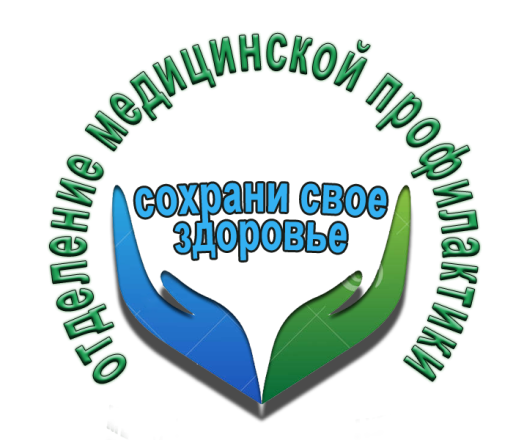 Прием таких опиатов, как героин, морфин, кодеин и димедрол, вызывает в организме будущей матери симптомы недостаточного питания, в результате внутриматочный рост плода задерживается. Новорожденные подвержены риску заболеваниями СПИДом, гепатитом и эндокардитом. У таких детей чаще наблюдается врожденный порок сердца. Употребление наркотиков вызывает в организме беременной женщины интоксикацию, что приводит к аритмии, резкому повышению артериального давления температуры, конвульсиям. Уже одного такого воздействия на плод достаточно чтобы вызвать выкидыш или внести изменения в его развитие. Кокаин ограничивает поступление крови и питательных веществ к плаценте. В результате развиваются различные уродства.В случае сохранения беременности у женщины-наркоманки будет развиваться нездоровый плод: пониженный иммунитет будущего ребенка,  приведет к развитию различных заболеваний. Ребенок рождается больным и будет отставать от своих сверстников, как в физическом, так и в умственном развитии. У таких детей чаще проявляются заболевания дыхательных путей системы пищеварения. Наркотики, получаемые из конопли - марихуана и гашиша у еще неродившегося плода разрушают центральную нервную систему. Некоторые группы наркотиков провоцируют разрыв половых клеток, нарушается правильное развитие хромосом, что приводит к появлению уродства. Больше 80% новорожденных у матерей наркоманок погибают в самом начале - слабый организм не способен адаптироваться к нормальной жизни. Тем более что ребенок продолжает получать наркотики через грудное молоко матери наркоманки. Не рискуйте здоровьем своего малыша, если Вы все же приняли решение рожать. Откажитесь от наркотиков! А лучше – и не начинайте!Врач акушер- гинеколог ГУЗ «Липецкая РБ» 			Е.В.Гребенникова.